Publicado en Madrid el 01/03/2016 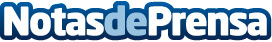 La Franquicia se consolida en Aragón con 21 enseñas y 1.492 unidades de negocioLa Franquicia se define como motor y referente para el autoempleo y crecimiento empresarialDatos de contacto:Montse Romo911591666Nota de prensa publicada en: https://www.notasdeprensa.es/la-franquicia-se-consolida-en-aragon-con-21_1 Categorias: Franquicias Aragón Emprendedores http://www.notasdeprensa.es